                 GEZINSACTIVITEIT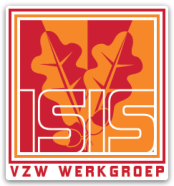      Lodewijk de Rijke EikDonderdag 3 november 14uVoor kinderen van 4 tot 8 jaarMet hun ouders/grootouders/tantes.....Heesakkerpark OverpeltKom maar af! - NIET nodig vooraf iets te laten weten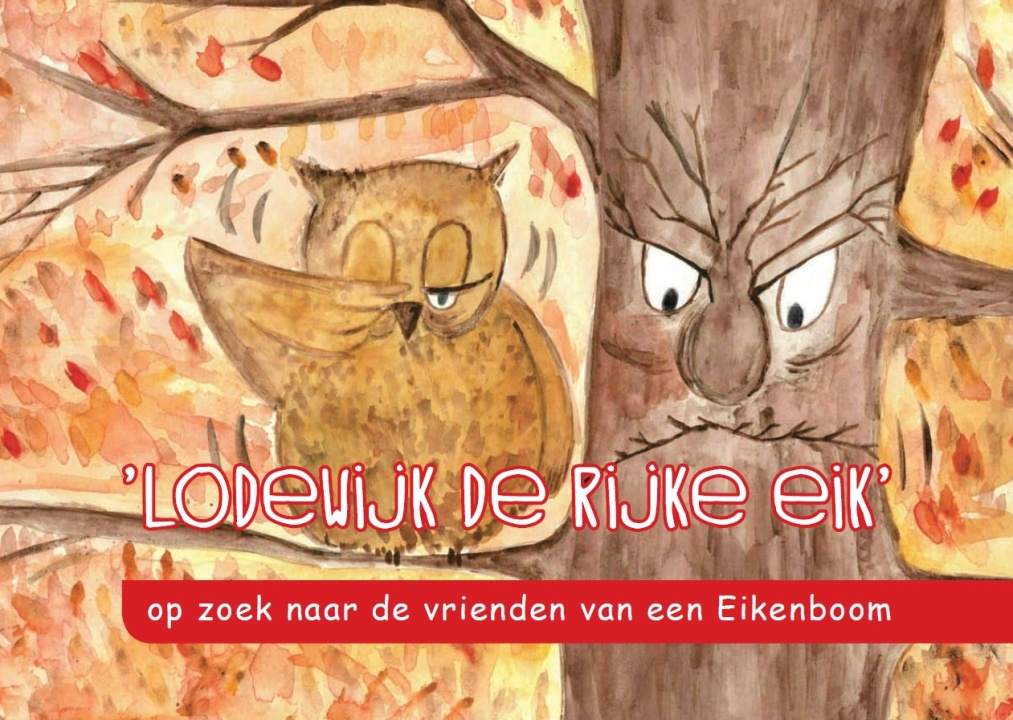 Lodewijk, een eik in het bos, is boos en verdrietig.  Hij kan geen stap verzetten en denkt dat hij geen vrienden heeft.  Bo, de uil, besluit zijn vriend Lodewijk te helpen en gaat, samen met de kinderen, op zoek naar de vrienden van de eik.Een prachtig geïllustreerd verhaal met leerrijke opdrachten.  De kinderen ontdekken knuffels die in het bos verstopt zitten en leren op een speelse manier over de dieren die op en in de eik leven.AFSPRAAK:  14u: Parking Heesakkerpark (Sevensmolen), Breugelweg, OverpeltVergoedingKinderen GRATIS - Volwassen leden GRATIS Volwassen niet-leden betalen 3 euro indien ze lid worden en 5 euro indien ze geen lid worden.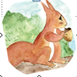 Initiatief van Werkgroep Isis: 011 63 37 05 (weekdagen voormiddag) - werkgroep.isis@scarlet.be met steun van: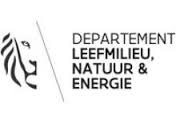 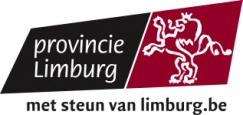 